Združenie správcov a užívateľov nehnuteľností   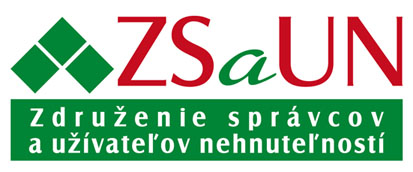 Školská 23040 11 Košicewww.zsaun.sk zsaun@zsaun.skCENNÍKZápisné FO: 10 €                                         Zápisné PO, Správca, SVB: 100 €Zápisné profesijný partner: 100 €Členské:Členské sa v priebehu roka vypočíta podľa počtu mesiacov do konca kalendárneho roku kľúčom: x/12 (počíta sa od nasledujúceho mesiaca, v ktorom vstúpil nový člen do ZSaUN). INÉ:Poplatok za opakovanú konzultáciu pre nečlenov (druhá a každá ďalšia konzultácia): 30€Cenník je platný od 1.5.2022Fyzická súkromná osoba24 €  24 €  Správca BDaNP v zmysle zákona 182/1993(bez ohľadu na to, či je správcom fyzická alebo právnická osoba)do 50  bj25 €Správca BDaNP v zmysle zákona 182/1993(bez ohľadu na to, či je správcom fyzická alebo právnická osoba)do 150 bj50 €Správca BDaNP v zmysle zákona 182/1993(bez ohľadu na to, či je správcom fyzická alebo právnická osoba)do 1000 bj145 €Správca BDaNP v zmysle zákona 182/1993(bez ohľadu na to, či je správcom fyzická alebo právnická osoba)do 2000 bj245 €Správca BDaNP v zmysle zákona 182/1993(bez ohľadu na to, či je správcom fyzická alebo právnická osoba)nad 2000 bj495 €Profesijný partnerNa vyžiadanie Na vyžiadanie 